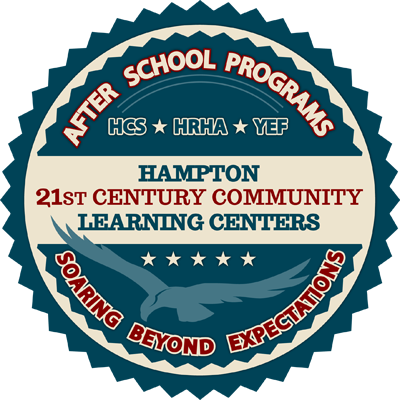 Interview Questions___________________________________________Date:  ___________________________Candidate: ___________________________  Current Position:      __________________Scoring Rubric: 0 – Failed to answer the question 1 – Poor Response; didn’t really address the question  2 – Good Response; gave some supporting information 3 – Very good response; presented real-life examples, answers reflected in-depth knowledge and experience related to the questions asked.  4 – Outstanding response: #3 PLUS showed PASSION about service to students and the school division1. What is your experience with Project Based Learning and STEM? Please provide specific examples.0	1	2	3	4________________________________________________________________________________________________________________________________________________________________________________________________________________________________________________________________________________________________________________________________________________________________________2. Describe a time when you were able to motivate a student who was unmotivated. What was the outcome?0	1	2	3	4________________________________________________________________________________________________________________________________________________________________________________________________________________________________________________________________________________________________________________________________________________________________________3. Please describe how you manage a classroom of students in your current position. What do you think is the most important element to successful classroom management? What steps would you take to manage a student who is not following the program rules and expectations?0	1	2	3	4________________________________________________________________________________________________________________________________________________________________________________________________________________________________________________________________________________________________________________________________________________________________________4. Students in the S.T.R.E.A.M. program will have a variety of different ability levels. How would you differentiate activities to ensure that all students’ needs are met?0	1	2	3	4________________________________________________________________________________________________________________________________________________________________________________________________________________________________________________________________________________________________________________________________________________________________________5. This program requires teachers to be well rounded. Teachers will be expected to work in various capacities with their students such as recreation, field trips, art, music, project based learning and more. Tell us what you think makes you the best candidate for this position?0	1	2	3	4________________________________________________________________________________________________________________________________________________________________________________________________________________________________________________________________________________________________________________________________________________________________________6. If selected, what would be your grade preference? Curriculum preference? ________________________________________________________________________